ПОСТАНОВЛЕНИЕ№3                                                                                                   30 декабря 2022 годаО назначении публичных слушаний по  внесению изменений в Правила землепользования и застройки Городского поселения Параньга Республики Марий Эл, утвержденные решением Собрания депутатов муниципального образования «Городское поселение Параньга» Республики Марий Эл 
от «28» февраля 2013 года №142В соответствии с Градостроительным кодексом Российской Федерации, Федеральным законом от 30 декабря 2021 года № 476-ФЗ «О внесении изменений в отдельные законодательные акты Российской Федерации», Федеральным законом от 6 октября 2003 года № 131-ФЗ "Об общих принципах организации местного самоуправления в Российской Федерации", статьей 19 Устава Городского поселения Параньга Параньгинского муниципального района Республики Марий Эл, Положением о порядке организации и проведения публичных слушаний по вопросам градостроительной деятельности на территории Городского поселения Параньга в целях выявления общественного мнения по внесению изменений и рассмотрения предложений и рекомендаций по проекту решения Собрания депутатов «О внесении изменений и дополнений в Правила землепользования и застройки Городского поселения Параньга Параньгинского муниципального района Республики Марий Эл» п о с т а н о в л я ю:1. Назначить публичные слушания по  внесению изменений в решение Собрания депутатов муниципального образования «Городское поселение Параньга»  от 28 февраля 2013 года № 142 «Об утверждении Правил землепользования и застройки Городского поселения Параньга в зале заседаний Параньгинской городской администрации  по адресу: Параньгинский район, п. Параньга ул. Колхозная д.11.  на 31 января 2023 года   на 10.00 часов.2. Для организации и проведения публичных слушаний создать организационную группу в количестве 5 человек:- Тухватуллина Г.Н.  - Глава Городского поселения Параньга;- Ахматгараев К.К. –  глава Параньгинской городской администрации;- Бадрутдинов Р.Н. – заместитель председателя постоянной комиссии по бюджету, налогам и инвестиционной деятельности  Собрания депутатов;- Мухаматгалиев И.Г. - председатель постоянной комиссии по законности, правопорядку, социально-экономическому развитию  и по связям с общественностью Собрания депутатов;-  Ахмедгараева В.М.  – депутат Собрания депутатов. 3. Обнародовать проект решения по  внесению изменений в решение Собрания депутатов муниципального образования «Городское поселение Параньга» от 28 февраля 2013 года № 142 «Об утверждении Правил землепользования и застройки Городского поселения Параньга в месте, определенном для обнародования нормативно- правовых актов Собрания депутатов.4. Установить, что предложения по проекту решения направляются в письменном виде в Собрание депутатов Городского поселения Параньга по адресу: РМЭ п. Параньга ул. Колхозная д.11  до 25 января 2023 года.5. Настоящее постановление вступает в силу после его обнародования.6.Контроль за исполнением настоящего постановления оставляю за собойГлава Городского Поселения Параньга	            	                                            Г.Н. Тухватуллина   Россий Федераций Марий Эл Республика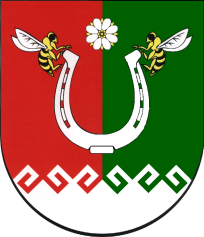 Российская Федерация Республика Марий ЭлМАРИЙ ЭЛ РЕСПУБЛИКЫСЕ ПАРАНЬГА МУНИЦИПАЛ РАЙОНЫН ПАРАНЬГА ОЛА ШОТАН ИЛЕМЖЕДЕПУТАТ ПОГЫНЖОГОРОДСКОЕ ПОСЕЛЕНИЕ ПАРАНЬГА ПАРАНЬГИНСКОГО МУНИЦИПАЛЬНОГО РАЙОНА РЕСПУБЛИКИ МАРИЙ ЭЛСОБРАНИЕ ДЕПУТАТОВ425570, п.Параньга, Колхоз ур., 11  тел. (8 836 39) 4-16-62email: gpg12@mail.ru425570, п.Параньга, ул. Колхозная, 11  тел. (8 836 39) 4-16-62email: gpg12@mail.ru